Vrijdag 20 maart 2020X (naam school + gemeente) doet mee met Wereldwaterdag 2020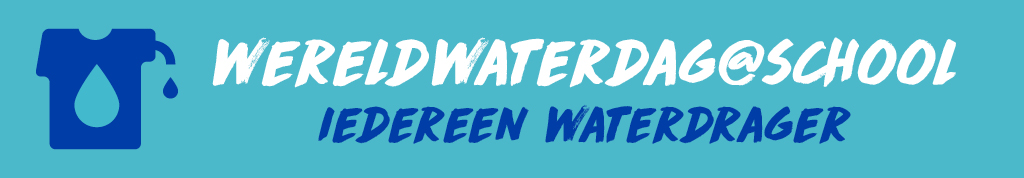 Op vrijdag 20 maart 2020 vragen wij aandacht voor duurzaam watergebruik in aanloop van Wereldwaterdag. Water is kostbaar. Vandaag leven nog steeds 1 op de 10 mensen zonder schoon, drinkbaar water. De campagne ‘Iedereen waterdrager’ wil iedereen motiveren om zorgzaam om te gaan met water. Het ‘direct water’ dat wij verbruiken tijdens het drinken, koken en wassen maar ook het ‘verborgen water’. Dat is al het water nodig voor het produceren van alle goederen en diensten die wij consumeren zoals voeding en textiel. Want wist je dat textiel een grote water verslinder is? Om één katoenen T-shirt te maken is 2.700 liter water nodig. Dat is gelijk aan 7 uur lang douchen. Door één T-shirt een nieuw leven te geven, bespaar je dus heel wat water. Het inzamelen van 1000 T-shirts bespaart maar liefst één olympisch zwembad aan 2.700.000 liters water. We brengen massaal T-shirts die we niet meer dragen en in goede staat zijn naar De Kringwinkel. Zo kunnen we samen tot wel 100 zwembaden aan liters water besparen!  X (naam school) gaat de uitdaging aan en zet de volgende actie(s) op touw: (vermelding van jouw wateractie op school vb. 50 T-shirts inzamelen = 500 badkuipen water )----------------------------------------------------------------------------------------------------------------------------------------------------------------------------------------------------------------------------------------------------------------------------------------------------------------------------------------------------------------------------------------------------------------------------------------------------------------------------------------------------------------------------------------------------------------------------------------------------------------------------------------------------------------------------------------------Meer info: Naam van de school: …Onderwijsniveau: …Contactpersoon: …Telefoonnummer: …Website van de onderwijsinstelling: …www.wereldwaterdagatschool.be  Wereldwaterdag@school 2020 is een initiatief van:


               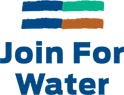 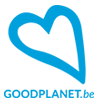 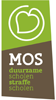 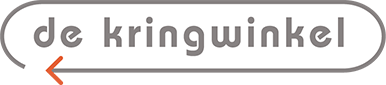 